Agriculture Officer Solved Paper-2005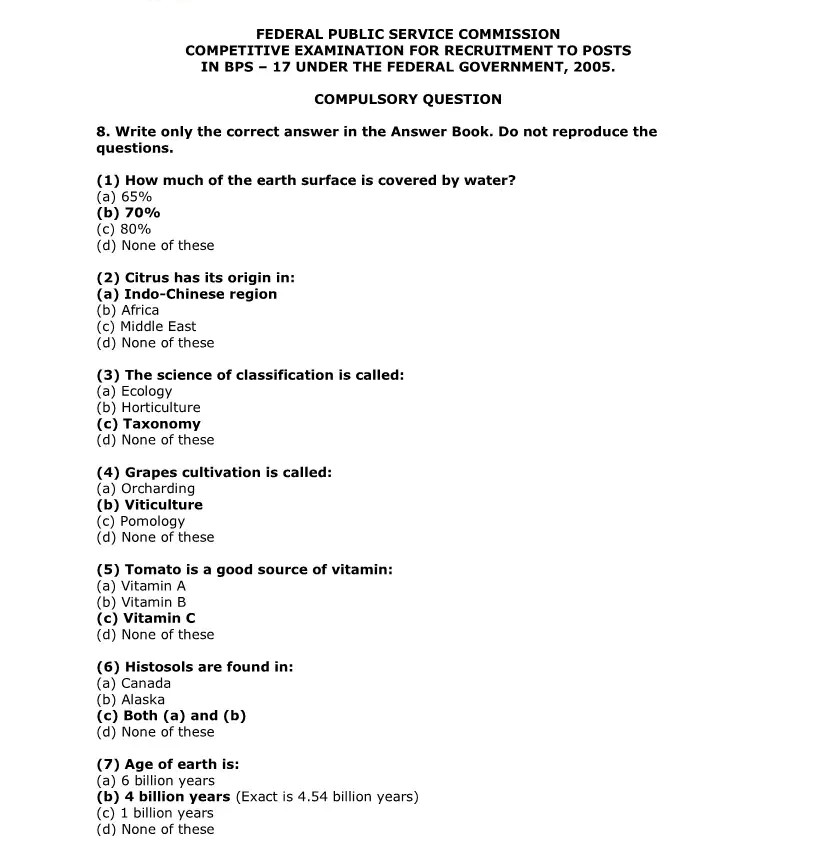 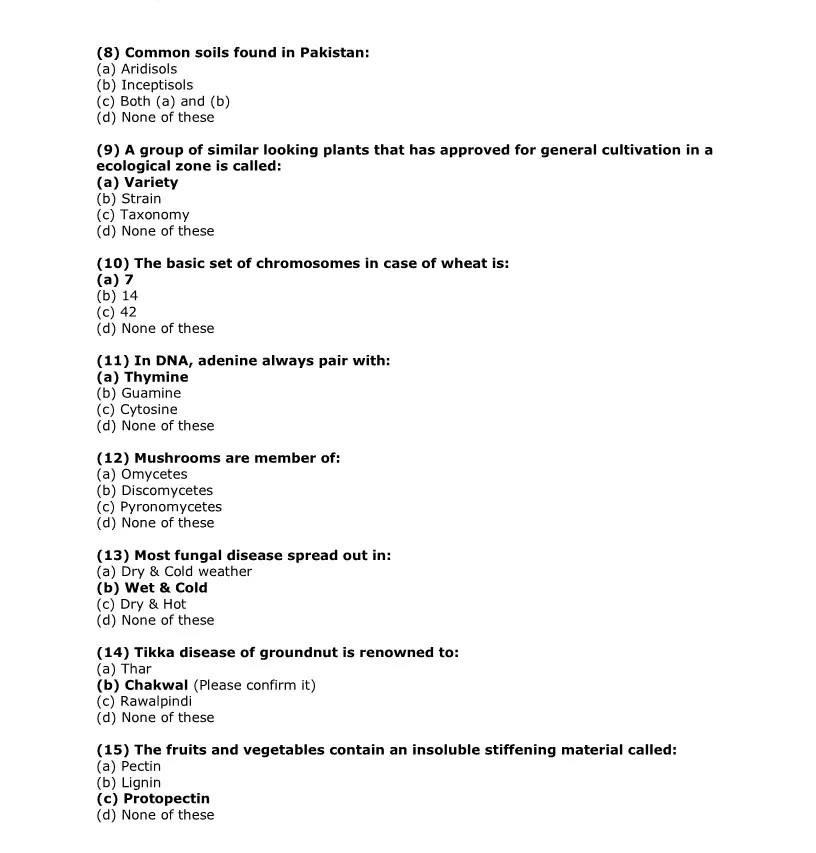 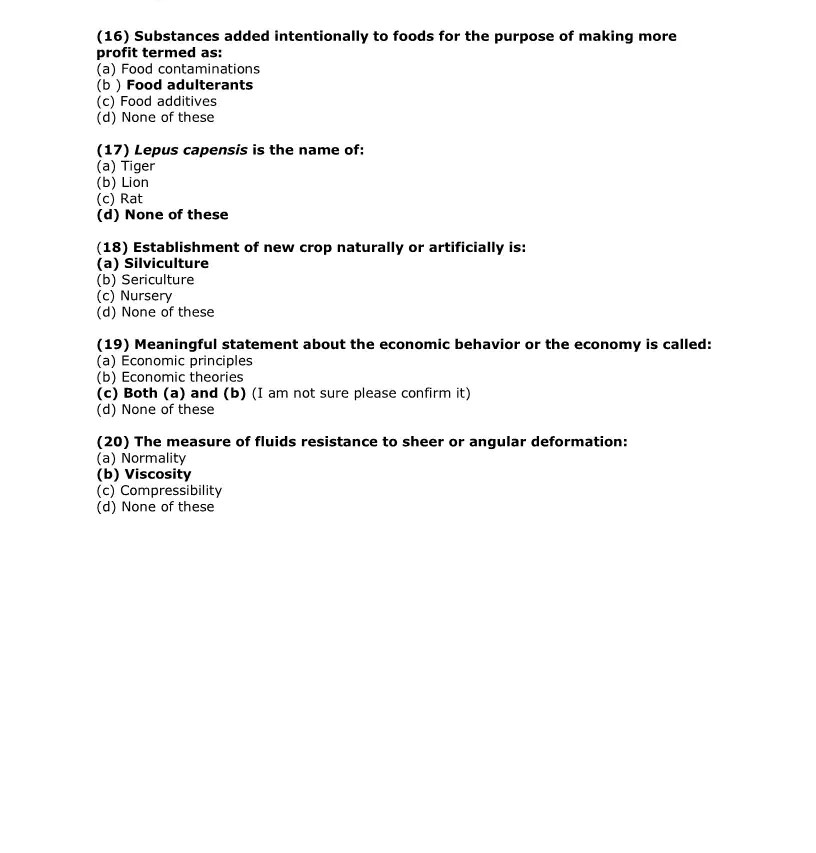 